3. třída obě skupinyUnit 5 – úkoly na týden 16.3. – 20.3.Vážení rodiče, prosím vás o zpětnou vazbu (udělali, neudělali, rozumíme, potřebujeme pomoci). Konzultovat můžete se mnou po telefonu, facebooku nebo lze využít i WattsApp a email – barbora.froehde@centrum.cz, 775250369.Tato lekce se zaměřuje nejen na oblečení, ale i na zaměstnání (profese). Dále na přídavná jména a místní předložky.V této lekci budeme procvičovat slovní zásobu 5 lekce (viz slovíčka vzadu v učebnici) v kombinaci se slovíčky z lekcí minulých – barvy, čísla...Do slovníčku, prosím, přepište slovíčka z 5. lekce zezadu z učebnice. Dále budeme pracovat s následující tabulkou.POZOR ZAČÍNÁME!Poslechni si https://www.youtube.com/watch?v=UUVBCREdmicPřečtěte si dialog na str. 30.Doplňte cvičení ve workbooku str 20.Projděte si tabulku.Vedle slovíčka napiš jeho český překlad!Nauč se:Zopakuj si otázky:Ostaní slovíčka (opiš slovíčko anglicky a přelož do češtiny):Místní předložkyVe 3. lekci jsme probírali IN, ON, UNDER. Podívejte se na cvičení 6 na straně 19. Cvičení napište do sešitu.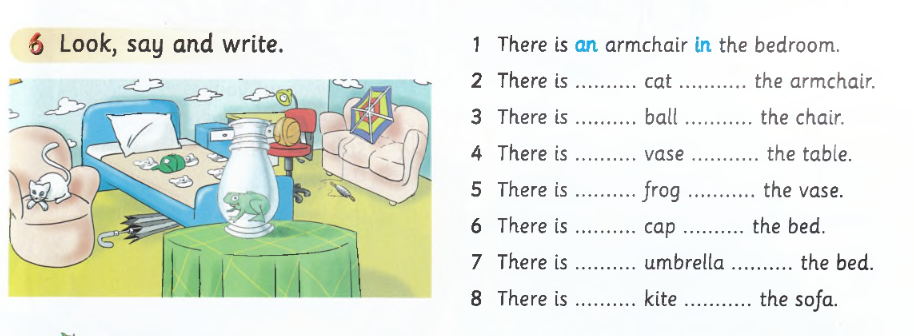 Procvičujte dále a přidejte si předložku BEHIND = za.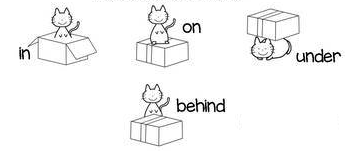 Další možnosti procvičování:Oblečení a barvy můžete procvičovat online https://www.youtube.com/watch?v=taoCF1cKZSY&fbclid=IwAR3m7F1njq7vMq5Jjjui7r2n4S4U7Me4YDUYhlls3giHqw7dVQd_vW6Dg6Ehttps://www.anglomaniacy.pl/clothesWordlist.htm - doporučuji! Jsou zde pracovní listy k tisku nebo aktivity online. Na této stránce najdete i další témata jako BARVY (colours), NÁBYTEK (furniture) nebo také gramatiku - https://www.anglomaniacy.pl/nouns-possessive-lesson.htmUčebnici Welcome můžete najít zde https://www.pdf-archive.com/2016/01/15/welcome-1-pupils-book-mrc/welcome-1-pupils-book-mrc.pdfDále bych doporučila procvičit: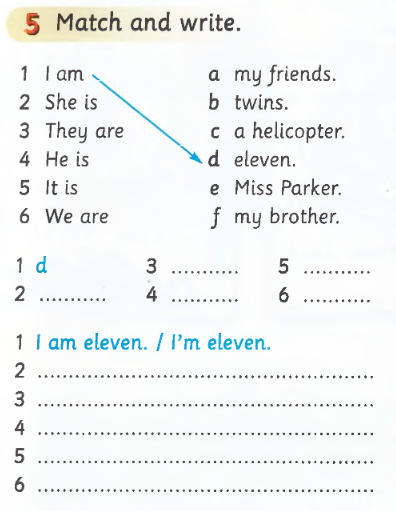 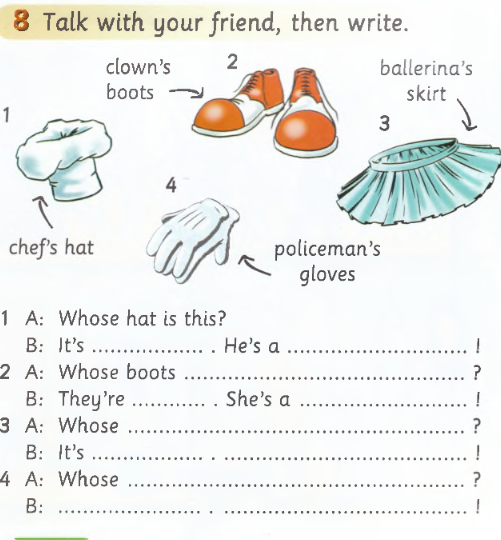 Jobschefpoliceman / policewomanballerinadoctorteachernurseAdjectivesgood x badlong x shortright x wrongsmall x bigClothestrousersshoescoatjacketskirtglovesbootscaphatdressglassesshortsWho is a clown?Kdo je klaun?You are a policeman.Jsi policista.What am I?Kdo / co jsem já?Where are my trousers?Where is my cap?Kde jsou mé kalhoty?Kde je moje čepice?Whose hat is this?Čí je to klobouk?What is your name?Jak se jmenuješ?How are you?Jak se mášWhere are you?Kde jsi?Who are you?Kdo jsi?Whose shirt is this?Čí to je tričko?alwaysbehindbinmirrorshelfgethelpplaypoint